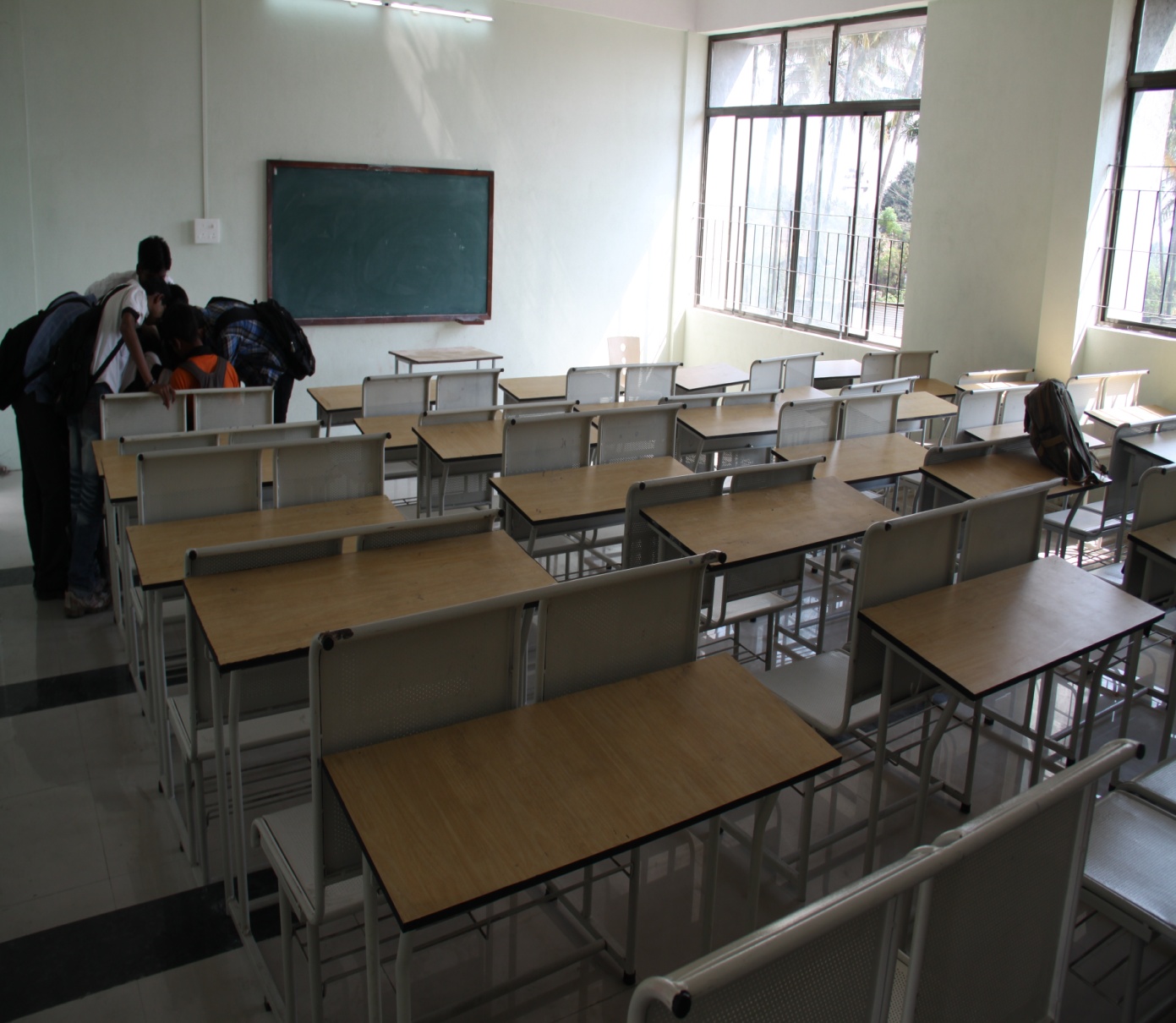 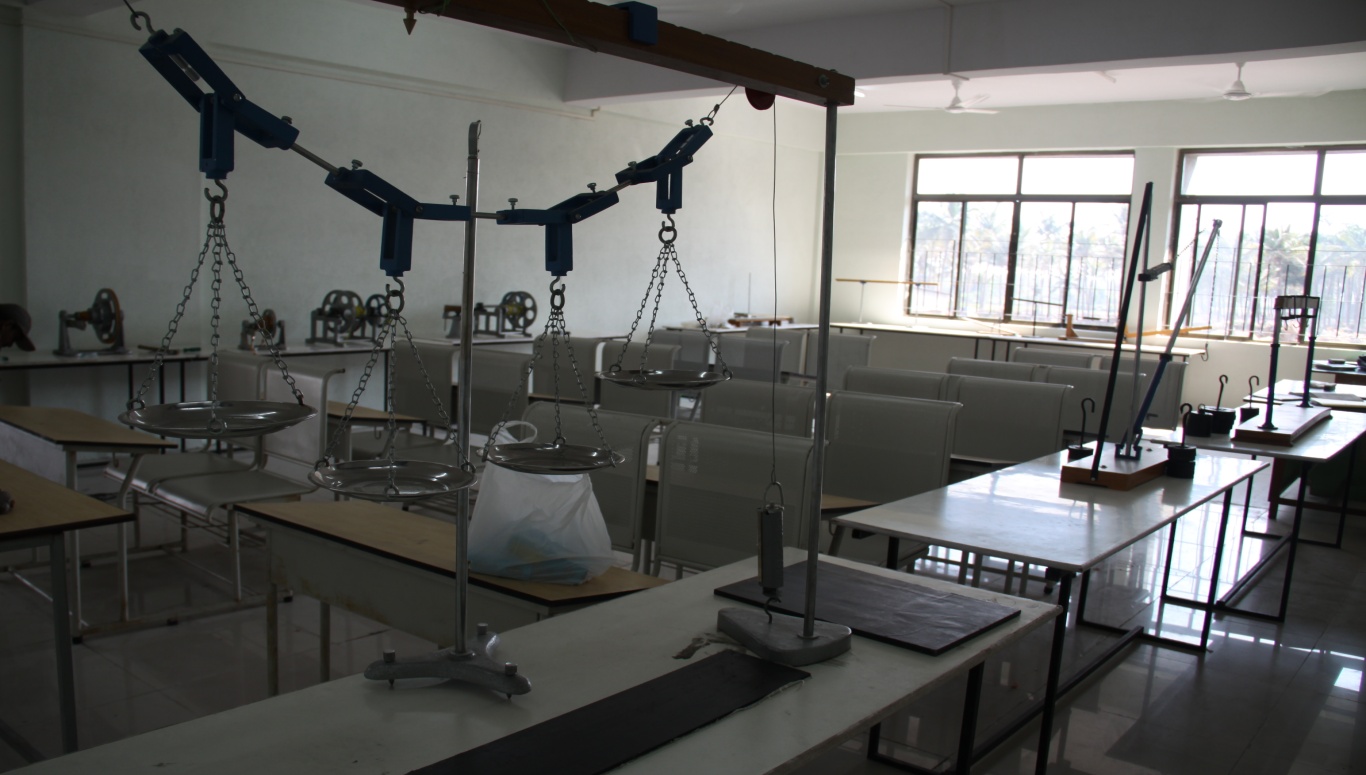 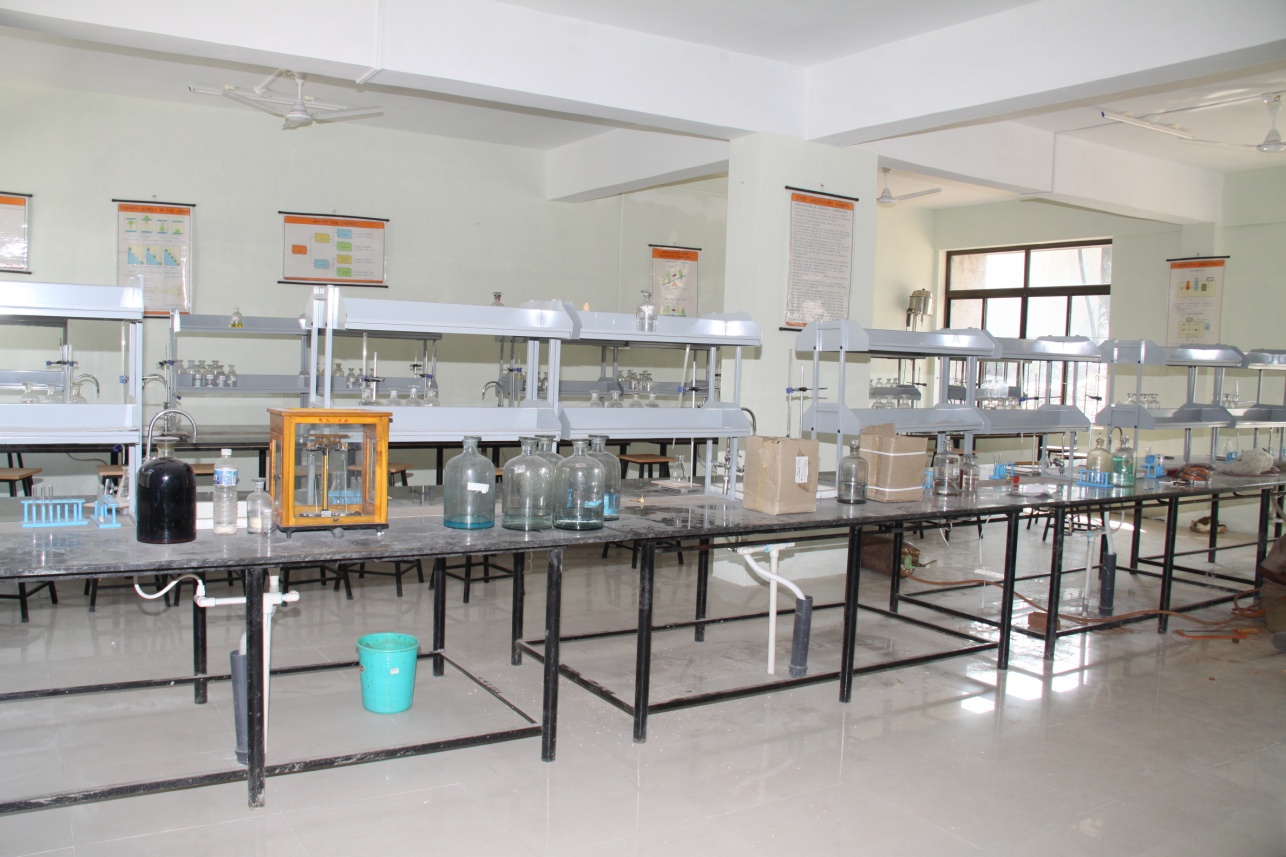 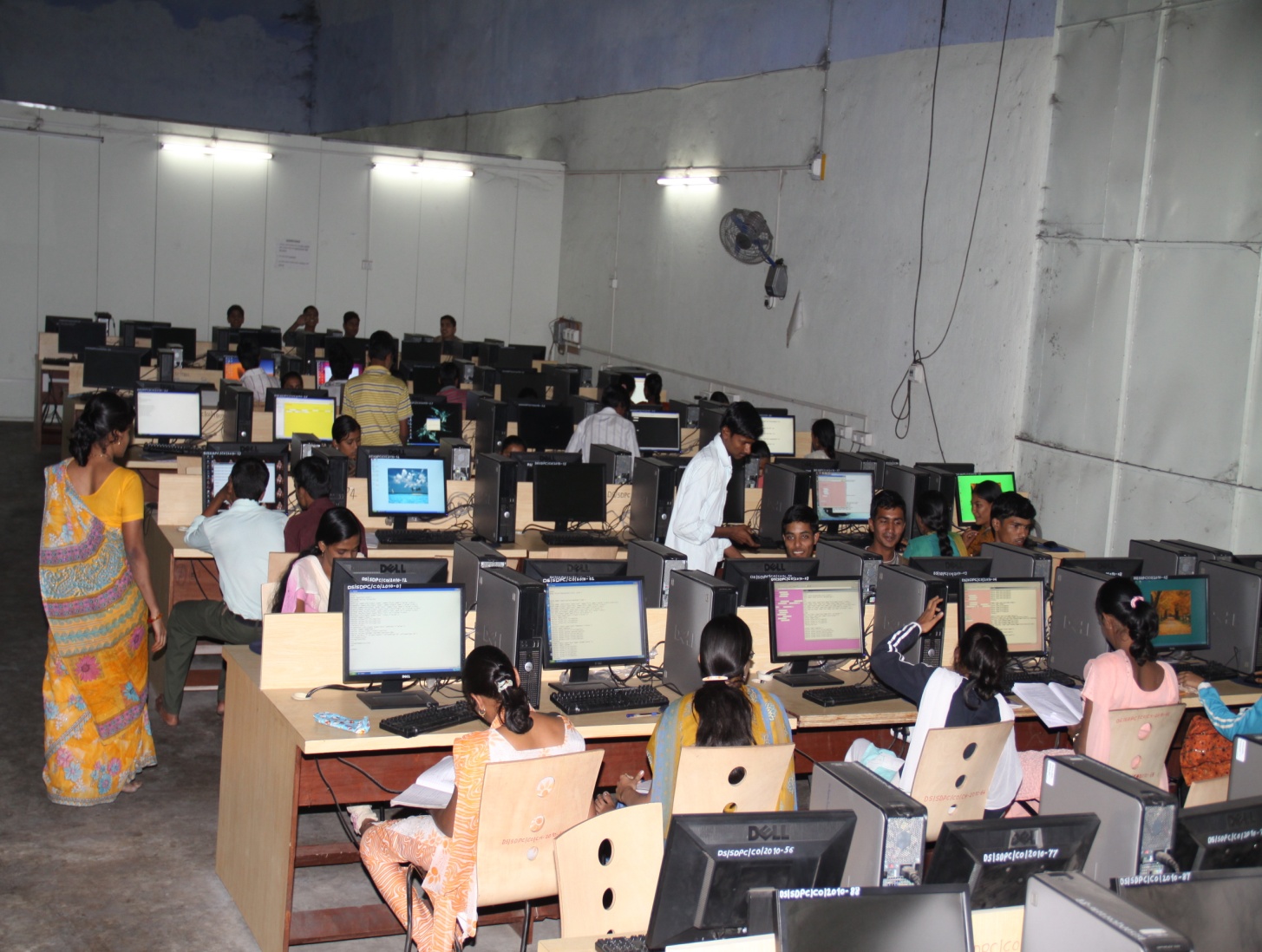 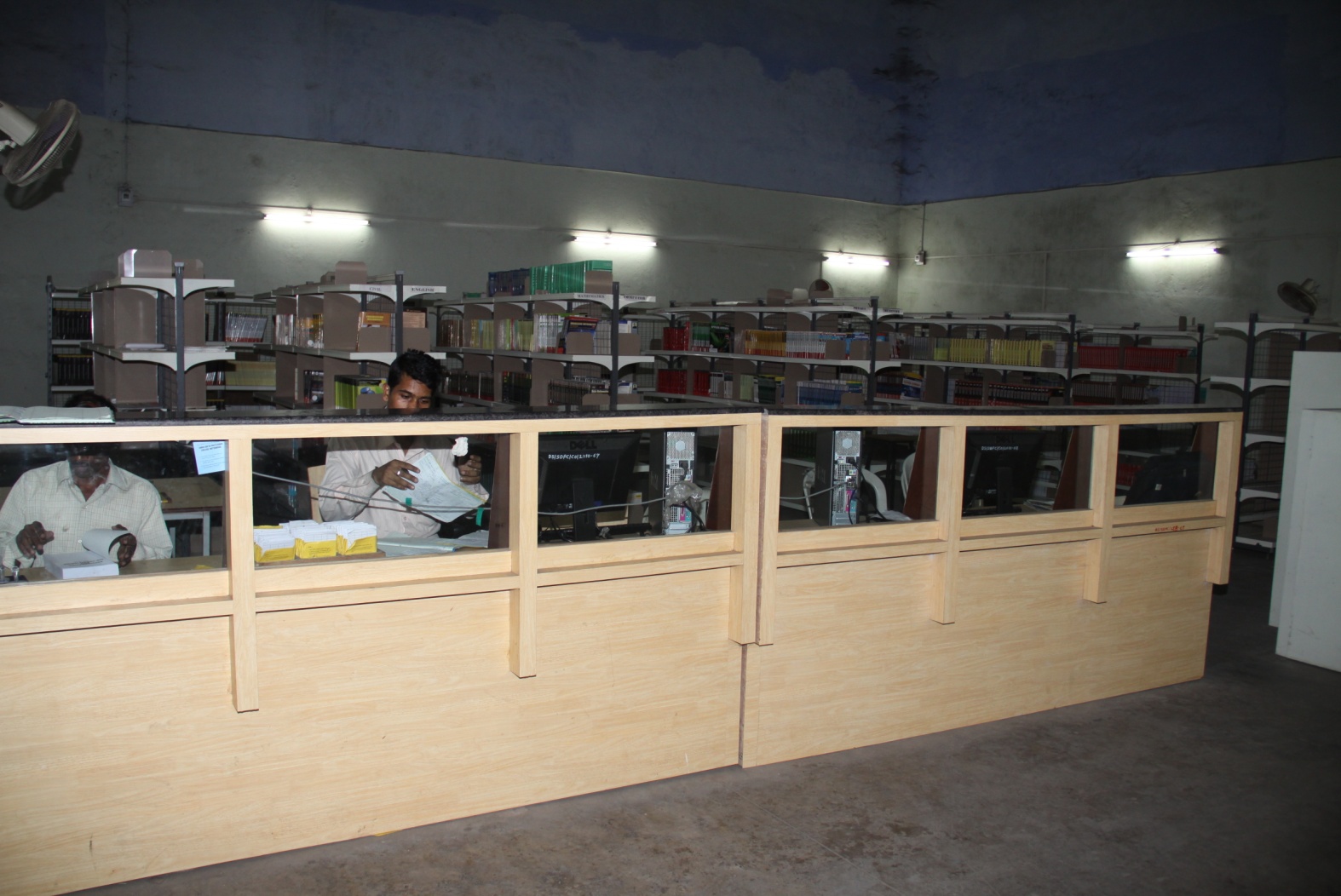 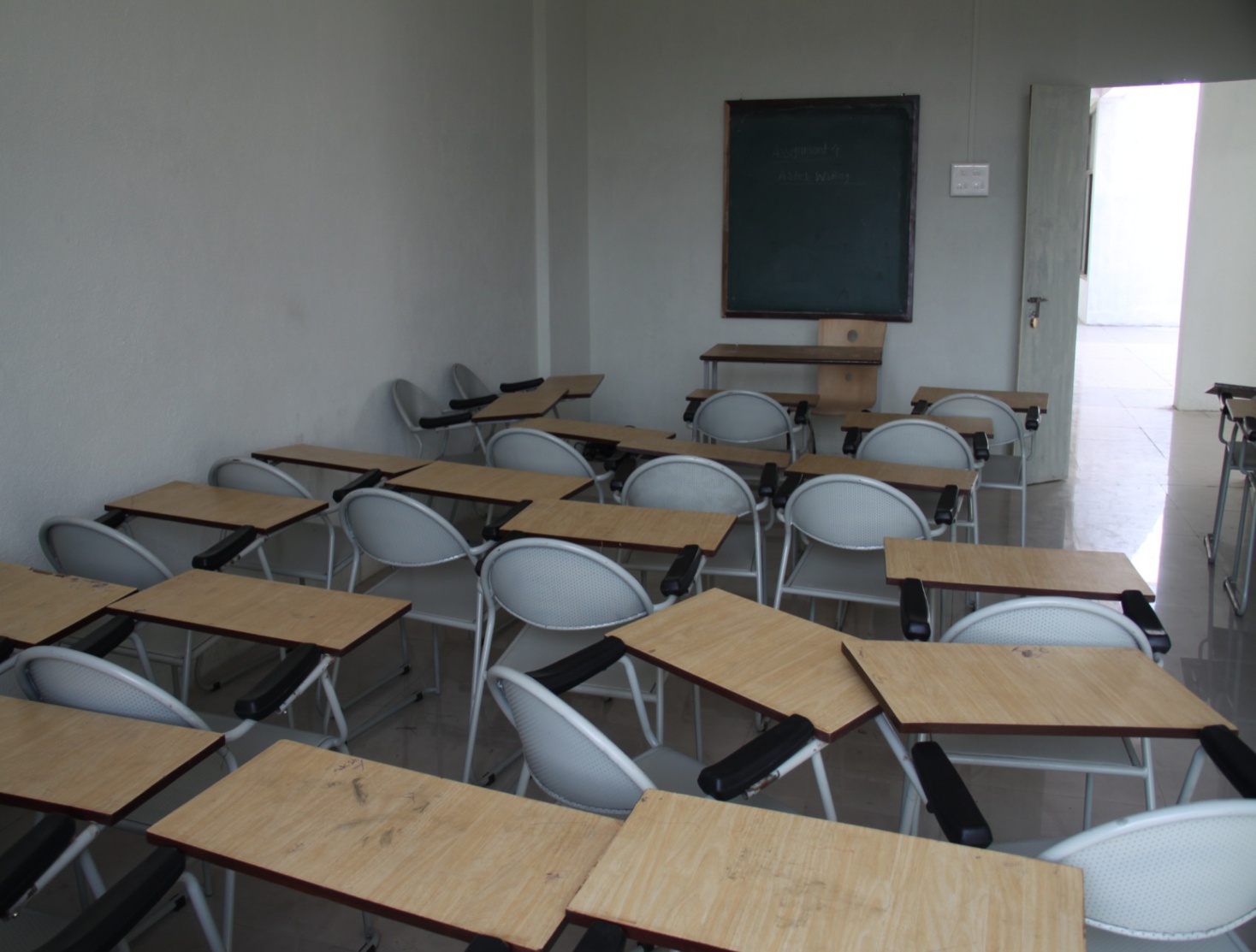 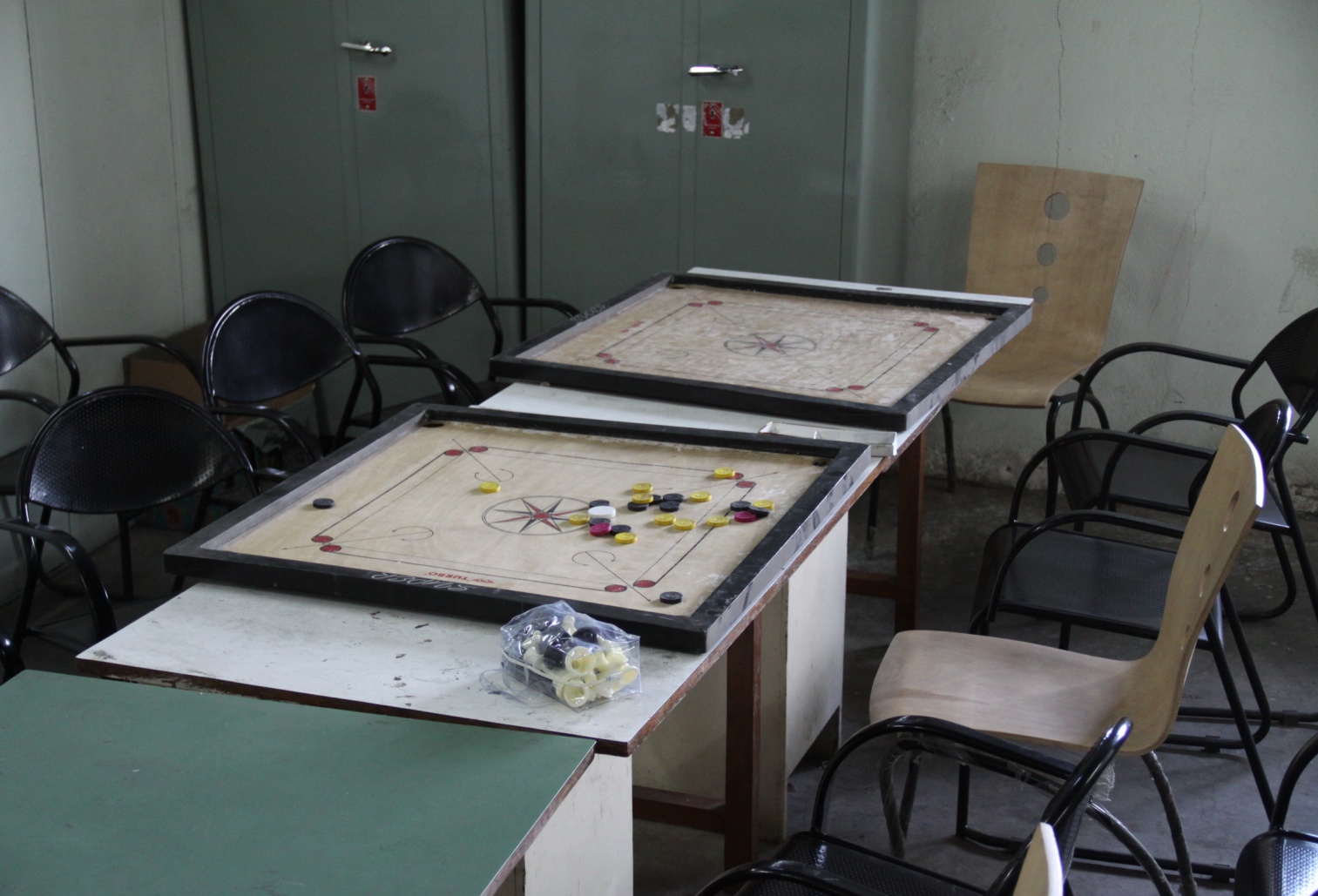 Post Office 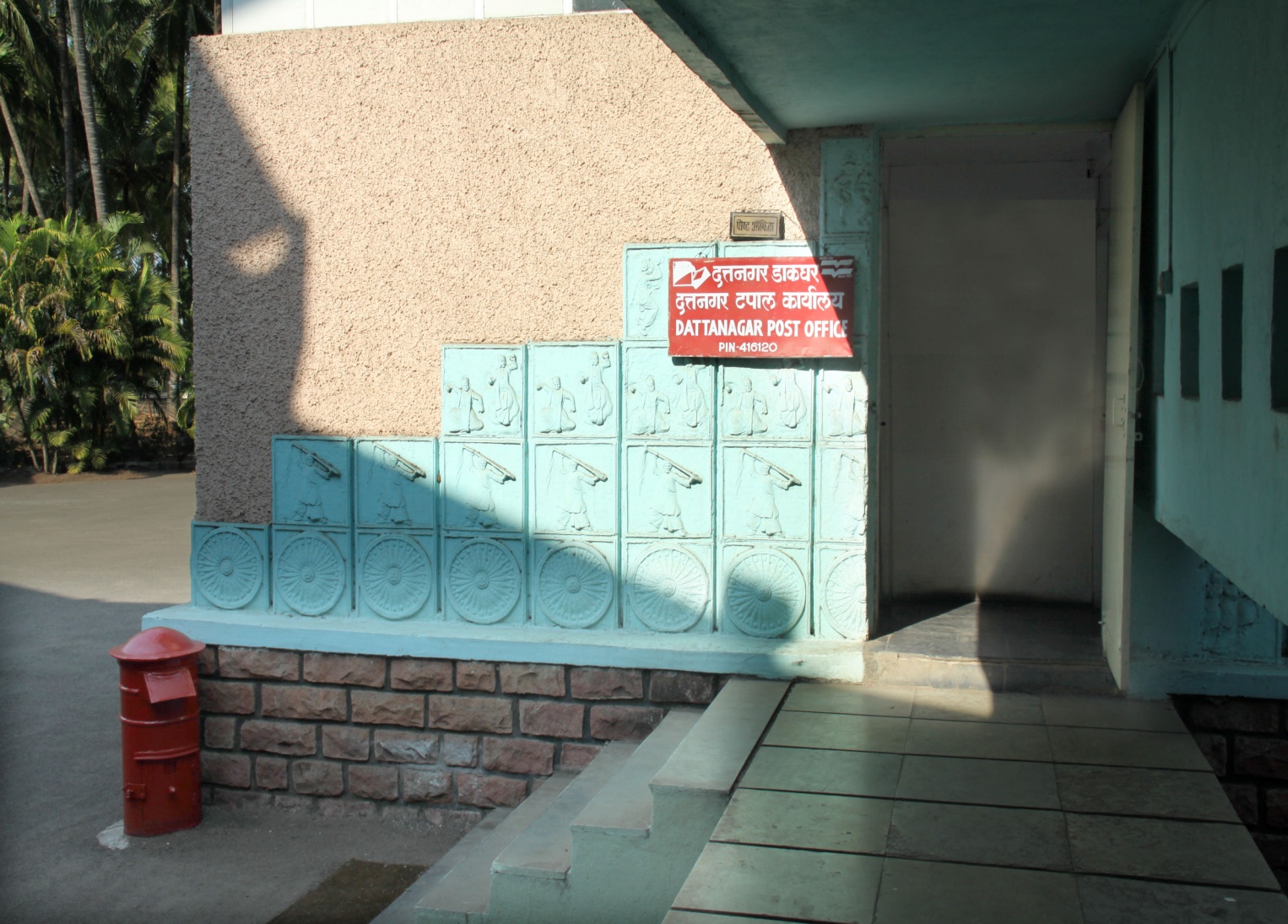 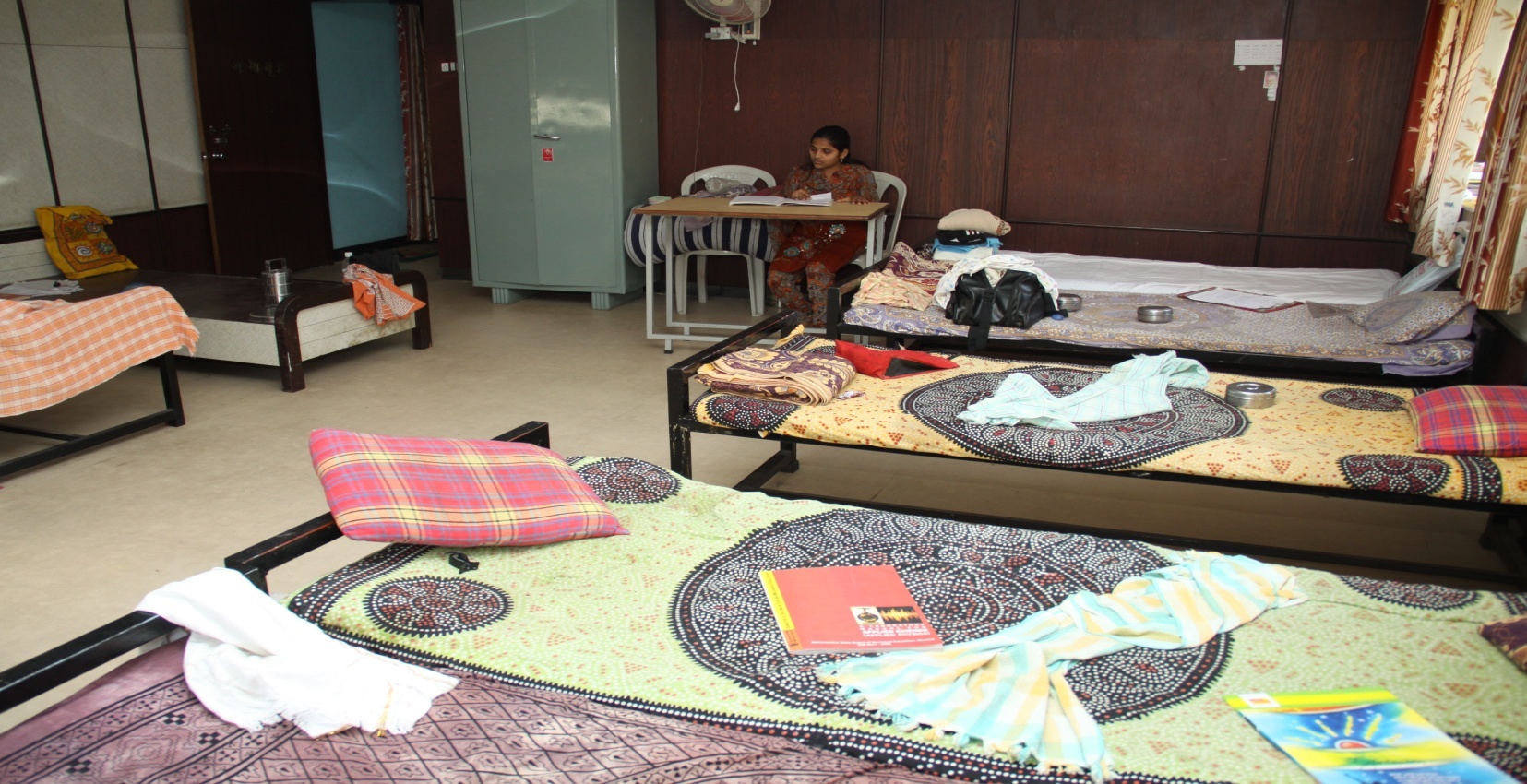 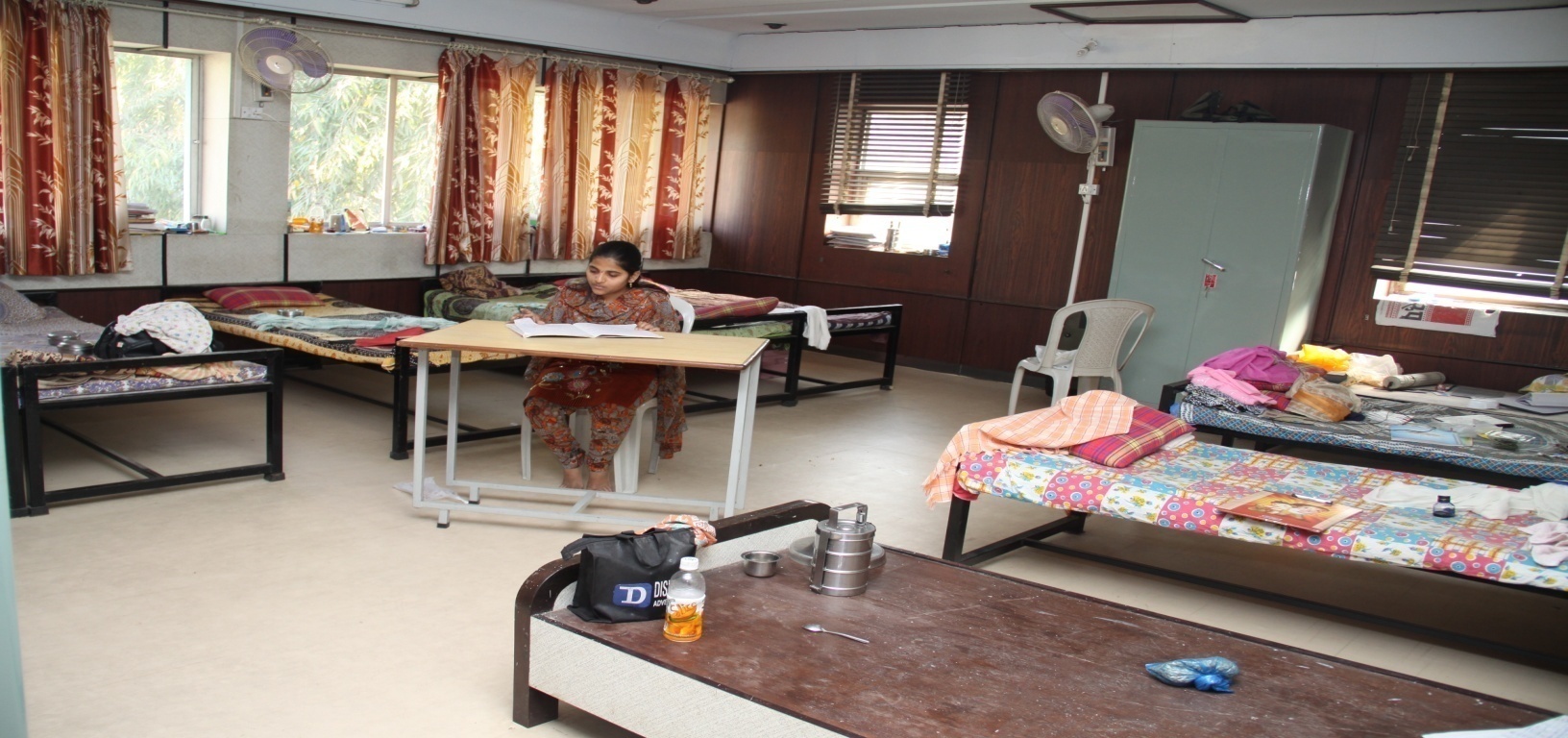 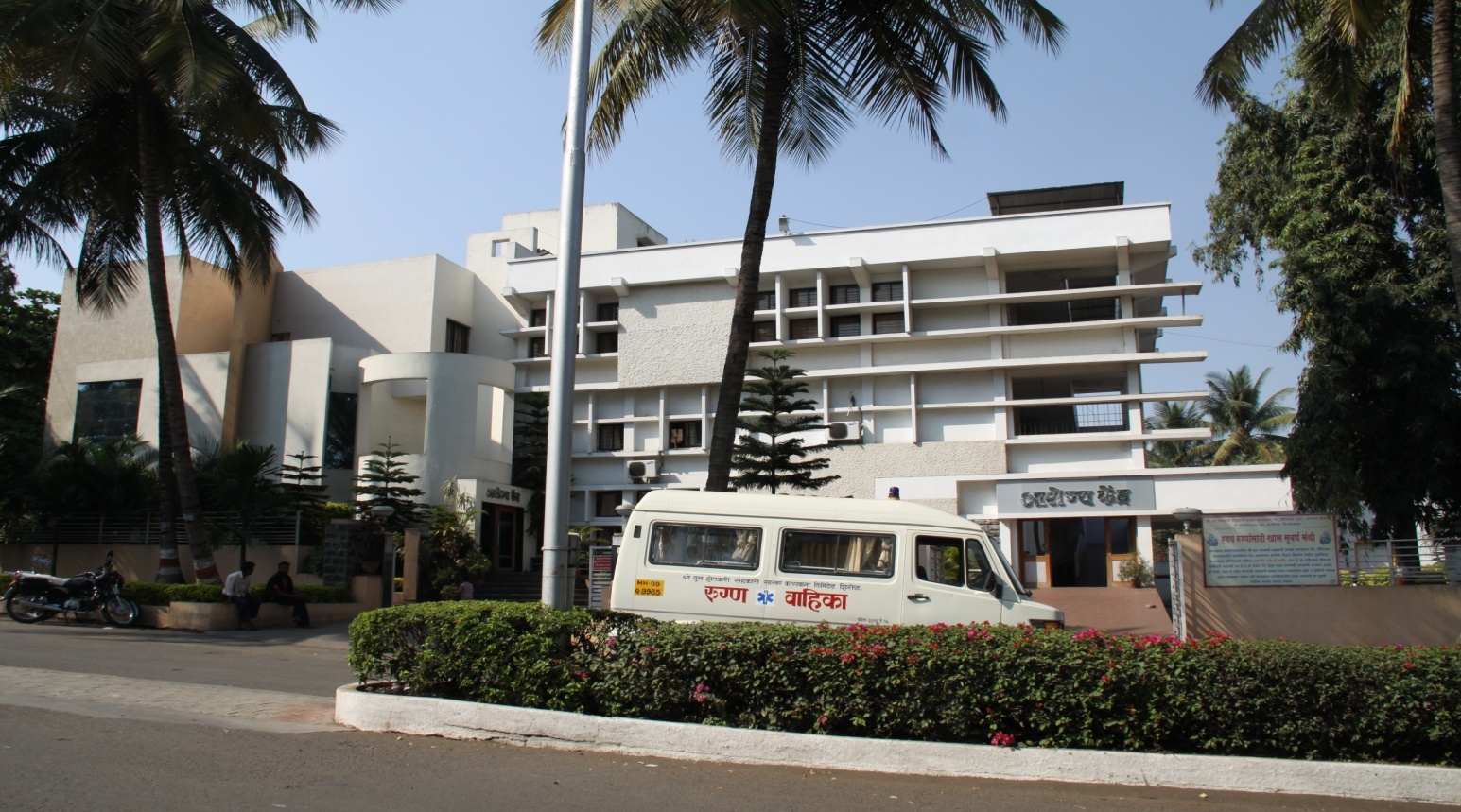 Canteen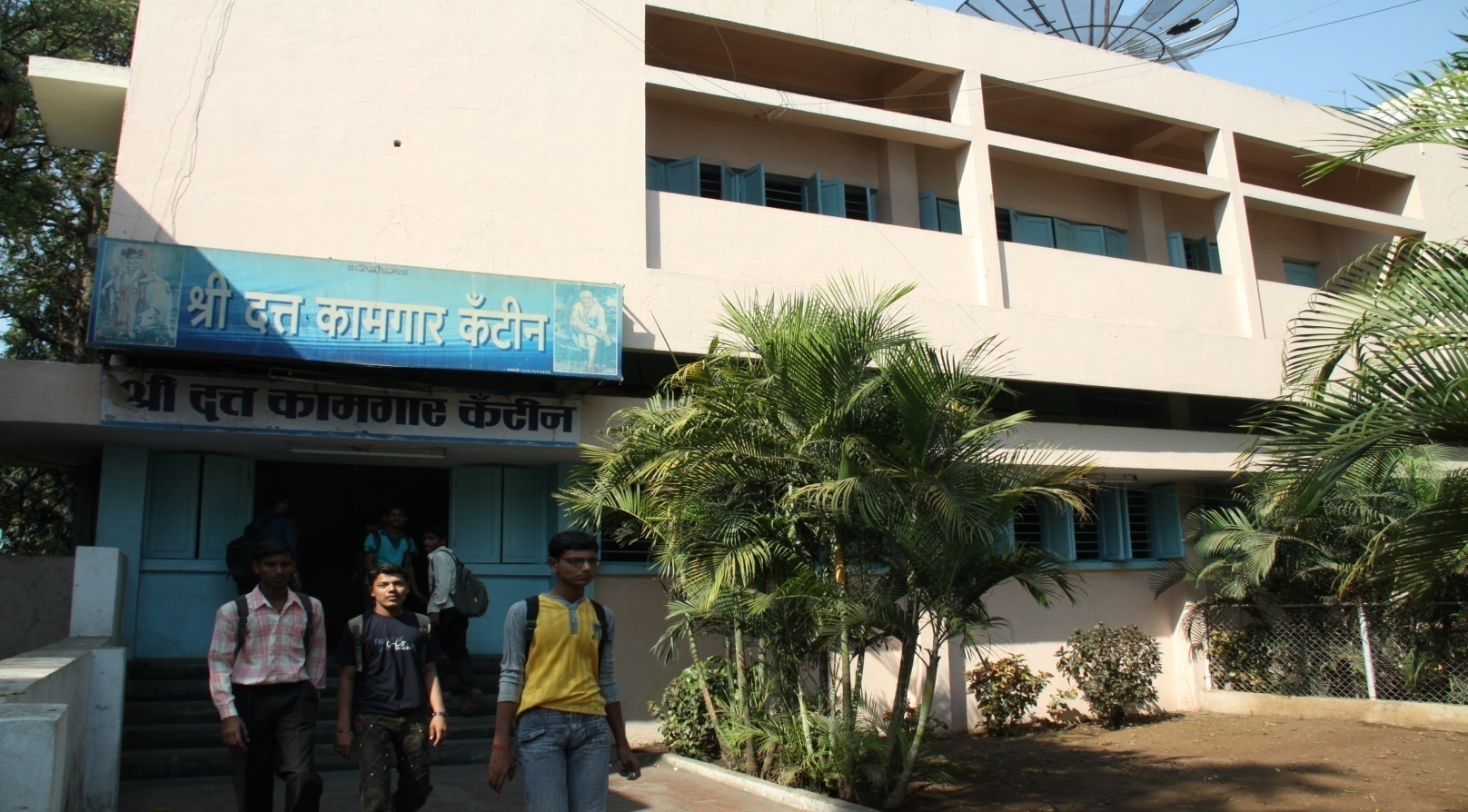 ATM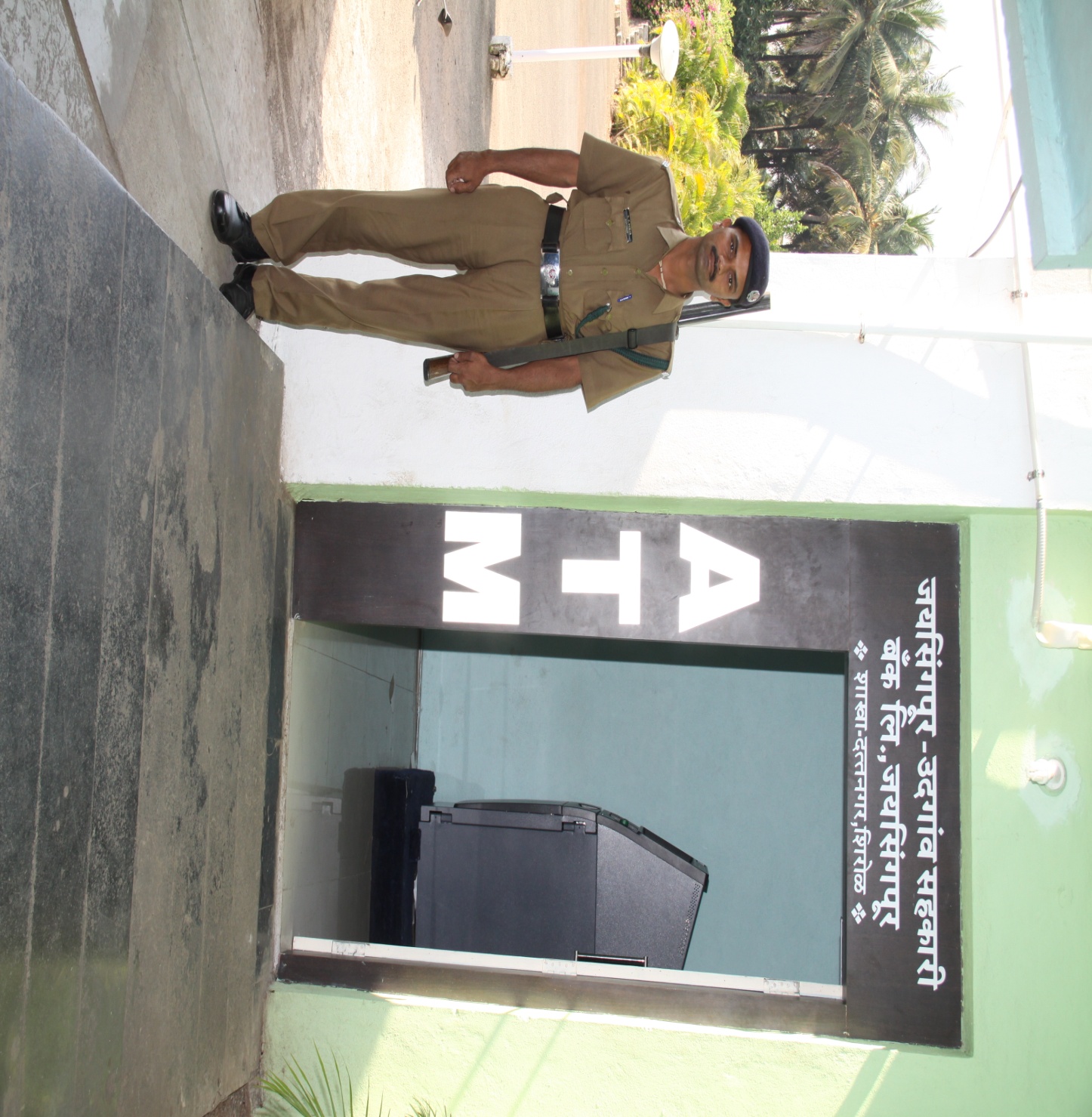 Appendix 10 Appendix 10 FORMAT FOR MANDATORY DISCLOSUREFORMAT FOR MANDATORY DISCLOSUREFORMAT FOR MANDATORY DISCLOSUREFORMAT FOR MANDATORY DISCLOSUREMandatory Disclosure Mandatory Disclosure 10.1AICTE File No. AICTE File No. WROK-2018712652  (AICTE NO.22)WROK-2018712652  (AICTE NO.22)Date & Period of last approval Date & Period of last approval 11 March 201411 March 201410.2Name of the Institution Name of the Institution Shree Datta Polytechnic College, DattangarShree Datta Polytechnic College, DattangarAddress of the Institution Address of the Institution Po:Dattanagar 416 120, Tal: Shirol Dist:KolhapurPo:Dattanagar 416 120, Tal: Shirol Dist:KolhapurCity & Pin Code City & Pin Code 416 120416 120State / UT State / UT MaharashtraMaharashtraLongitude & Latitude Longitude & Latitude 74,35,21 & 16,45,0 74,35,21 & 16,45,0 Phone number with STD code Phone number with STD code 02322-237397 & 02322-236551 to 56 (6 Line)02322-237397 & 02322-236551 to 56 (6 Line)FAX number with STD code FAX number with STD code 02322-23660002322-236600Office hours at the Institution Office hours at the Institution 10.00 A.M.  to 5.30 P.M.10.00 A.M.  to 5.30 P.M.Academic hours at the Institution Academic hours at the Institution 10.30 A.M.  to 5.30 P.M.10.30 A.M.  to 5.30 P.M.Email Email dattapoly@gmail.comdattapoly@gmail.comWebsite Website www.dattapolytechnic.comwww.dattapolytechnic.comNearest Railway Station (dist in Km) Nearest Railway Station (dist in Km) Jaysingpur Railway Station, Jaysingpur (6 km)Jaysingpur Railway Station, Jaysingpur (6 km)Nearest Airport (dist in Km) Nearest Airport (dist in Km) Kolhapur Airport (50 km)Kolhapur Airport (50 km)10.3Type of Institution Type of Institution Private-Self Financed Private-Self Financed Category (1) of the Institution Category (1) of the Institution Non Minority / Minority specify minority : Non Minority / Minority specify minority : Category (2) of the Institution Category (2) of the Institution Co-Ed / Women only Co-Ed / Women only 10.4 Name of the organization running the Institution Name of the organization running the Institution Shree Datta Shetkari Sahakari Sakhar Karkhana Ltd Charitable Trust’s Shree Datta Polytechnic College, Dattangar.Shree Datta Shetkari Sahakari Sakhar Karkhana Ltd Charitable Trust’s Shree Datta Polytechnic College, Dattangar.Type of the organization Trust Address of the organization Po: Dattanagar 416 120, Tal : Shirol  Dist : KolhapurRegistered with Trust Act.Registration date 21/06/2007Website of the organization www.dattasugar.org10.5Name of the affiliating  Board MSBTE, MumbaiAddress Government Polytechnic,4th floor ,49, Kherwadi, Bandra (E), Mumbai-400 051.Email ID: secretary@msbte.comThis e-mail address is being protected from spambots. You need JavaScript enabled to view it This e-mail address is being protected from spam bots, you need JavaScript enabled to view it 
Phone Numbers : 91-022-26471255, 26472122, 26475077, 26478296
Fax: 91-022-26473980, 26473979Website www.msbte.comLatest affiliation period 2013-1410.6Name of PrincipalMr. Rajendra Savanta ChouguleExact Designation I/C PrincipalPhone number with STD code 02322 / 237397, 9372617477FAX number with STD code 02322 - 236600Email dattapoly@gmail.comHighest Degree B.E (E&TC), M.E. Appearing Field of specialization ELECTRONICS10.7Governing Board Members List AttachFrequency of meetings & date of last meeting 02/07/201410.8Academic Advisory Body List AttachFrequency of meetings & date of last meeting 10.9Organizational Chart Attach10.10Student feedback mechanism on Institutional Governance/faculty performance Good10.11Grievance redressal mechanism for faculty, staff and students Nil10.12Name of the Department* ME          CE         EJ          CO             EECourse  Diploma Level UG1st Year of approval by the Council 2010Year wise Sanctioned Intake 2010 – 300,   2011 – 315,   2012-  420,   2013- 420Year wise Actual Admissions 2010 – 290,   2011 – 315,   2012- 354,    2013- 328Cut off marks – General quota 245/600 (40.83%)% Students passed with Distinction   10 %% Students passed with First Class   65 %Students Placed 26Average Pay package, Rs. /Year Students opted for Higher Studies119Accreditation Status of the course Not eligible yet Doctoral Courses Yes / No Foreign Collaborations, if any NoProfessional Society Memberships NilProfessional activities NilConsultancy activities NilGrants fetchedNilDepartmental Achievements NilDistinguished Alumni NA10.13 Faculty Data Attach10.14 Cap – 80% ,  Institute Level 20%Entrance test / admission criteria S.S.C. pass with 35%Cut off / last candidate admitted 245/600 (40.83%)Fees in rupees 43000/-Number of Fee Waivers offered 21Admission Calendar  08/07/2013 to 10/08/2013PIO quota Nil	10.15Infrastructural information^1.Classroom/Tutorial Room facilities Classroom/Tutorial Room facilities 2.LABORATORY DETAILS 3.COMPUTER CENTRE FACILITIES 4.LIBRARY FACILITIES  5.SEMINAR HALLS 5.INDOOR SPORTS FACILITIES 6.OUTDOOR SPORTS FACILITIES  7.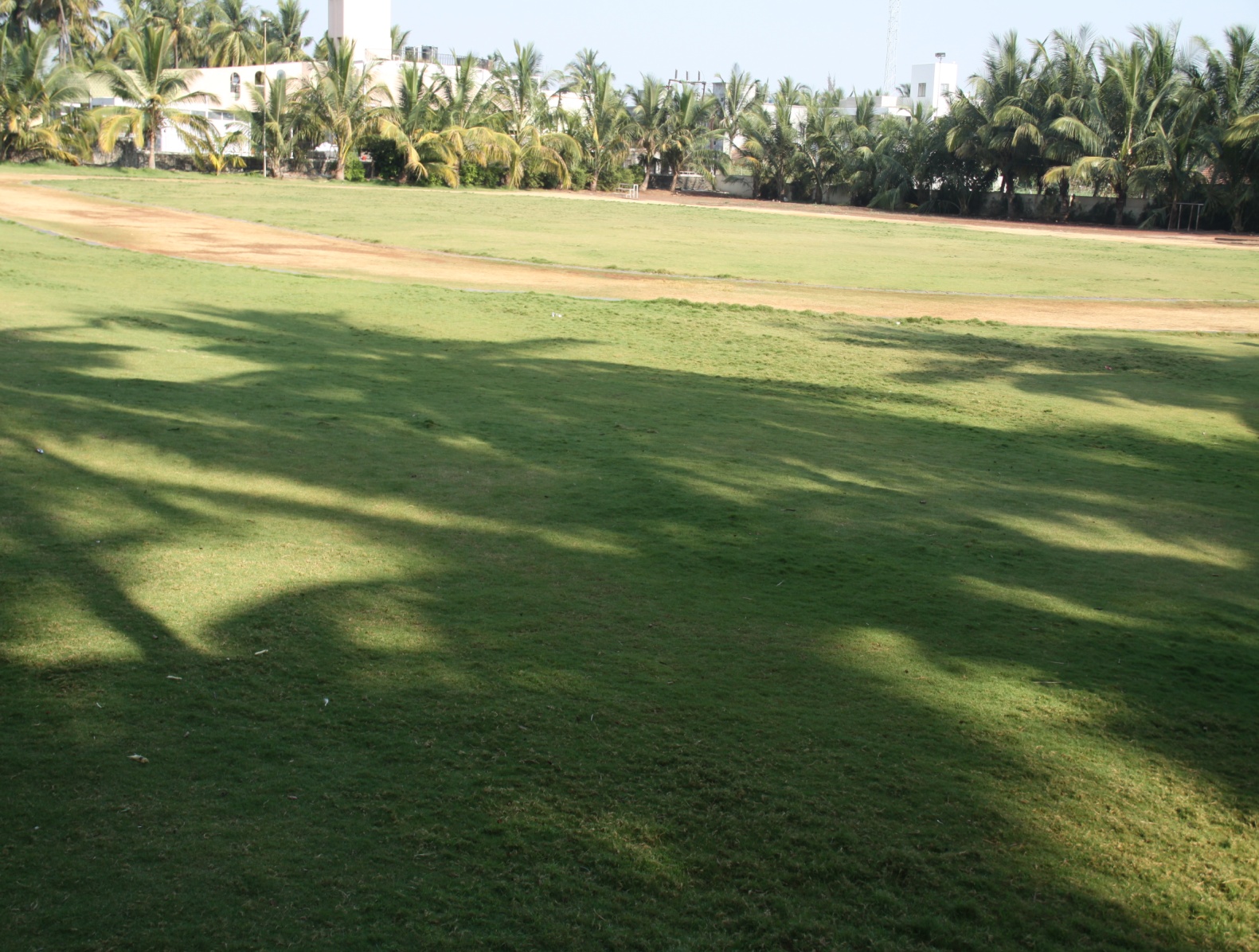 Gymnasium facilities No8.Facilities for disabled No10.ANY OTHER FACILITIES 10.16 Boys Hostel No9.GIRLS HOSTEL 10.BOY’S HOSTEL 3.MEDICAL & OTHER FACILITIES AT HOSTEL 10.17 Academic Sessions Examination system, Sem SEMPeriod of declaration of results February & June10.18 Counseling / Mentoring MentoringCareer Counseling YesMedical facilities YesStudent Insurance NO10.19 Students Activity Body Cultural activities YESSports activities YESLiterary activities YESMagazine / Newsletter YESTechnical activities / Tech Fest YESIndustrial Visits / Tours YESAlumni activities NA10.20Name of the Information Officer for RTI Prof. Rajendra Savanta ChouguleDesignation PrincipalPhone number with STD code 02322-237397FAX number with STD code 02322-236600Email dattapoly@gmail.com